107學年第一學期藝術與人文輔導團國小第四次團務會議紀錄一、時間：107年12月 06日（四）    14：00-16：00二、地點：文元國小 三、主席：李貞儀校長 四、出席：同簽到表五、紀錄：陳建安六、會議內容（一）、主席致詞:   請針對下次到校諮詢流程及下學期研習規畫進行討論。（二）、第四次分區到校諮詢流程:  1.暖身活動--新課綱三面九項理解策略實作：毓琪(20分鐘)  每人一項有聲音的動作，如拍手或踏腳，第一人做完可以做另一人動作，被點到之人要回應第一人動作，再用自己的動作加上第三人之動作點名該人，依此類推，最後再搭配音樂進行。此活動可讓同伴專注自己與他人的互動，自發互動並共好。  2.韓國藝術節及廣達游於藝課程介紹與教學分享：宇盛(60分鐘)  3.跨領域素養導向教學實例分享：建安(30分鐘)（三）、綜合討論：下學期研習活動調整規劃＆請各負責人在期末前聯繫講師，預定幾個研習日期，以便安排下學期行事曆。請盡量避開到校諮詢日期3/6、4/3、5/1、5/29(可能更動)。（四）、臨時動議：無（五）、散會。臺南市107學年度第一學期國民教育輔導團-藝術與人文輔導團     團務會議照片— 文元國小日期計畫名稱講師負責人地點備註看的觀點-美術鑑賞的視界與創意顏世廷何友仁美術館生活中完藝術-教學設計分享與實作陳秀玲.胡毓琪陳秀玲開元國小兒童戲劇活動張麗玉沈昭君大同國小阿卡貝拉融入教學-人聲打擊紀彥宏陳建安大社國小兒童創作媒材與形式-水墨鄭宇盛鄭宇盛新東國小點燈美感經驗課堂實踐-民俗音樂胡毓琪胡毓琪新東國小點燈03.27影像紀錄之美林慧清林慧清新東國小點燈表演藝術觀議課-解說員肢體表現陳秀玲陳秀玲新東國小點燈建築與生活美學陳慶隆陳建安新東國小點燈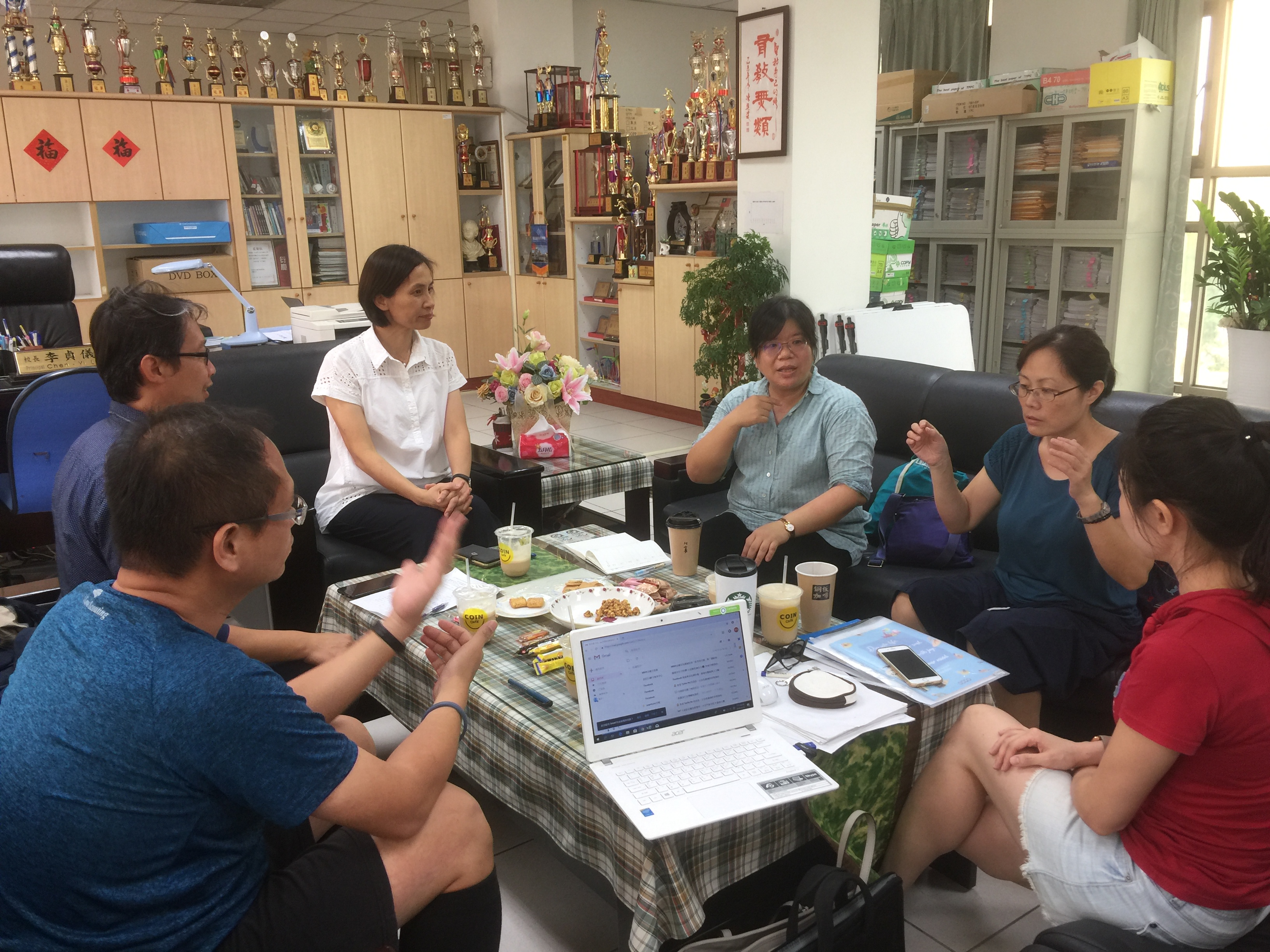 辦理日期： 107    年 12   月 6   日              辦理地點：文元國小校長室 照片說明：暖身活動演練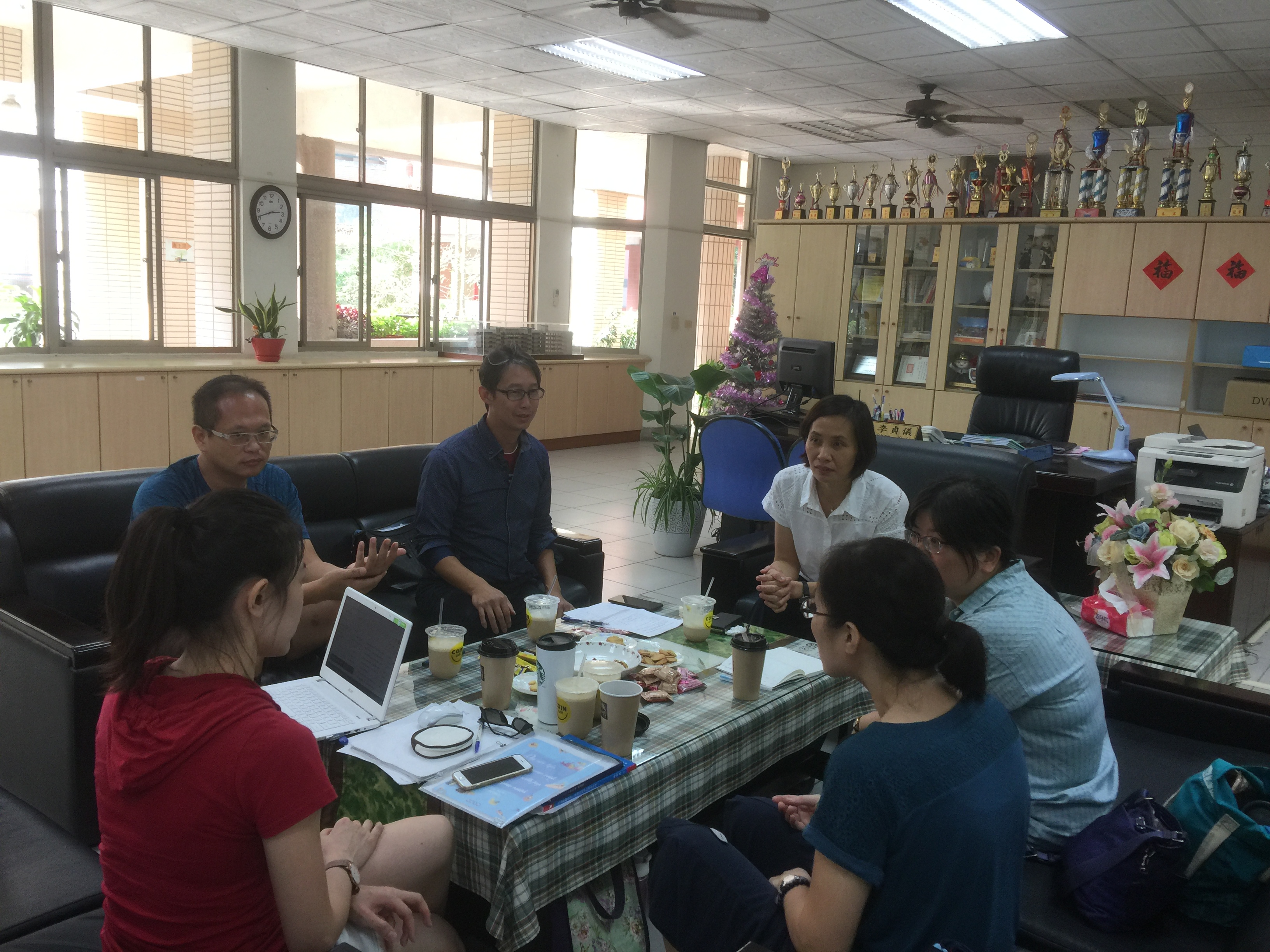 辦理日期：107    年  12  月  6   日               辦理地點： 文元國小校長室照片說明：下學期研習活動討論